令和５年５月１２日　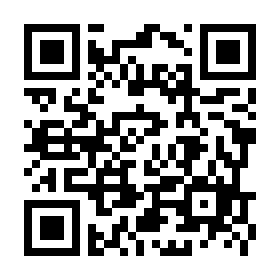 　水深小学校　保護者　様加須市立水深小学校　校長  酒巻　克太郎　児童の欠席（遅刻・早退）に伴う連絡方法について　　薫風の候、皆様におかれましては、ますます御健勝のこととお喜び申し上げます。また、日ごろ本校の教育活動に御理解、御協力をいただき、感謝申し上げます。　　さて、４月１０日に配布しました「児童の欠席（遅刻･早退）に伴う連絡方法について」は学級数を追加して、令和5年度に新規に作成したものです。昨年度まで使用していた入力フォーム(Googleフォーム）は、５月１６日（火）に削除いたします。つきましては、再度、４月に配布した手紙と同様のものを配布しますので、下記の入力フォーム（Googleフォーム）をご活用ください。よろしくお願いします。記１　入力方法　　スマートフォン等で、次の《ＱＲコード》から「水深小学校 遅刻欠席等連絡フォーム」にアクセスし、必要事項を入力してください。  　　　《QRコード》　　　　　　　　　　２　その他　　　　（１）入力は、当日の午前７時５０分までに行ってください。　（２）連絡が午前８時を過ぎる場合や感染症による出席停止の場合、緊急時や入力が困難な場合には、電話連絡をしてください。（３）通学班には、必ず欠席・遅刻等の旨をお伝えください。　（４）体育の見学等については連絡帳でお知らせください。　（５）２人以上のお子さんが、欠席(遅刻・早退)する場合は、１人ずつ入力を行ってください。　（６）日付を忘れないように入力してください。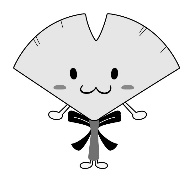 